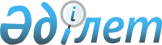 О признании утратившим силу решение акима Карабасского сельского округа от 5 мая 2016 года № 1 "Об установлении ограничительных мероприятий в селе Карабас и в крестьянском хозяйстве "Калижан" Карабасского сельского округа Бескарагайского района"Решение акима Карабасского сельского округа Бескарагайского района Восточно-Казахстанской области от 28 марта 2017 года № 1. Зарегистрировано Департаментом юстиции Восточно-Казахстанской области 25 апреля 2017 года № 4980      Примечание РЦПИ.

      В тексте документа сохранена пунктуация и орфография оригинала.

      В соответствии со статьей 27 Закона Республики Казахстан от 6 апреля 2016 года "О правовых актах", аким Карабасского сельского округа РЕШИЛ:

      1. Признать утратившим силу решение акима Карабасского сельского округа от 5 мая 2016 года № 1 "Об установлении ограничительных мероприятий в селе Карабас и в крестьянском хозяйстве "Калижан" Карабасского сельского округа Бескарагайского района" (опубликовано в районной газете "Бесқарағай тынысы" от 11 июня 2016 года № 49 (1775), зарегистрировано в Реестре государственной регистрации нормативных правовых актов № 4555).

      2. Настоящее решение вводится в действие по истечении десяти календарных дней после дня его первого официального опубликования.

      


					© 2012. РГП на ПХВ «Институт законодательства и правовой информации Республики Казахстан» Министерства юстиции Республики Казахстан
				
      Аким Карабасского 

      сельского округа

О. Болысбеков
